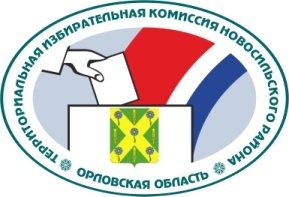 ОРЛОВСКАЯ ОБЛАСТЬТЕРРИТОРИАЛЬНАЯ ИЗБИРАТЕЛЬНАЯ КОМИССИЯНОВОСИЛЬСКОГО РАЙОНАРЕШЕНИЕ7 февраля 2022 г.                                                                  № 29/115г. НовосильВ соответствии с подпунктом «в» пункта 10 статьи 23 Федерального закона от 12 июня 2002 года № 67-ФЗ «Об основных гарантиях избирательных прав и права на участие в референдуме граждан Российской Федерации», постановлением Избирательной комиссии Орловской области  от 26 января 2023 года № 20/124-7 «О Плане мероприятий по обучению членов избирательных комиссий и иных участников избирательного процесса, повышению правовой культуры избирателей (участников референдума) на территории Орловской области на 2023 год», во исполнение решения территориальной избирательной комиссии Новосильского района от 16 января 2023 года № 28/112  «О Плане работы территориальной избирательной комиссии Новосильского района на 2023 год», территориальная избирательная комиссия Новосильского района РЕШИЛА:1. Утвердить План организации обучения кадров  избирательных комиссий и других  участников избирательного (референдумного) процесса на территории  Новосильского района (прилагается).	2. Размещать информацию о проведенных обучающих мероприятиях на сайте территориальной избирательной комиссии Новосильского района. 3. Обеспечить своевременный ввод данных об обучении и тестировании членов избирательных комиссий и резерва составов участковых комиссий в задачу «Кадры» Государственной автоматизированной системы Российской Федерации «Выборы».4. Контроль за выполнением настоящего решения возложить на секретаря территориальной избирательной комиссии Новосильского района Абрамкину Н.В.5. Разместить данное решение на сайте территориальной избирательной комиссии Новосильского района в информационно-телекоммуникационной сети «Интернет».Председатель территориальнойизбирательной комиссии 					         Е.А. ХолодоваСекретарь территориальнойизбирательной комиссии      					         Н.В. АбрамкинаУтвержденрешением территориальной избирательной комиссии Новосильского района от 7 февраля 2023 года № 29/115План организации обучения кадров избирательных комиссий и других участников избирательного (референдумного) процесса на территории Новосильского района на 2023 год О Плане организации обучения кадров  избирательных комиссий и других  участников избирательного (референдумного) процесса на территории  Новосильского района  на 2023 год№ п/пКатегория обучаемыхНаименование мероприятияСрок (периодичность) проведенияОтветственные исполнители 1. Обучение членов территориальной избирательной комиссии1. Обучение членов территориальной избирательной комиссии1. Обучение членов территориальной избирательной комиссии1. Обучение членов территориальной избирательной комиссии1. Обучение членов территориальной избирательной комиссии1Председатель, заместитель председателя и секретарь территориальной избирательной комиссии Новосильского района (далее – ТИК)Участие в тематическом семинаре по основным изменениям в федеральном и региональном законодательстве и практике его применения (в том числе дистанционно и в режиме ВКС)по мере принятия измененийПредседатель ТИК Председатель, заместитель председателя и секретарь ТИКУчастие в тематических обучающих семинарах в рамках подготовки к выборам единый день голосования  10 сентября 2023 года (в том числе в дистанционном формате)май-сентябрьПредседатель ТИКЧлены ТИКОчное обучение по вопросам подготовки и проведения выборов в органы местного самоуправления  10 сентября 2023 годамай-сентябрьПредседатель ТИКСекретарь ТИК2Члены ТИКОбучение (в том числе дистанционно и в режиме ВКС) по учебной программе «Правовые основы избирательного процесса и организации работы территориальной избирательной комиссии»:март-сентябрьТИК Новосильского района2Члены ТИК- Правовой статус и полномочия территориальной избирательной комиссии- Документационное обеспечение деятельности территориальной избирательной комиссииМарт  Председатель ТИКСекретарь ТИК2Члены ТИК- Ответственность за нарушения избирательного законодательства- Информационное обеспечение участников избирательного процессаМай Председатель ТИК2Члены ТИК- Выдвижение и  регистрация кандидатов, списков кандидатовИюнь Председатель ТИКСекретарь ТИК2Члены ТИК- Регистрация (учет) избирателей, составление списков избирателейИюль Председатель ТИКСекретарь ТИКСА КСА ТИК2Члены ТИК- Организация и порядок голосования. Организация голосования вне помещения- Подсчет голосов и установление итогов голосования. Определение результатов выборовАвгуст Председатель ТИКСекретарь ТИК3Председатели ТИКУчастие в семинаре по итогам работы ТИК в 2023 годуноябрь-декабрьПредседатель ТИК2. Организация и проведение обучения членов участковых избирательных комиссий и резерва составов участковых комиссий2. Организация и проведение обучения членов участковых избирательных комиссий и резерва составов участковых комиссий2. Организация и проведение обучения членов участковых избирательных комиссий и резерва составов участковых комиссий2. Организация и проведение обучения членов участковых избирательных комиссий и резерва составов участковых комиссий2. Организация и проведение обучения членов участковых избирательных комиссий и резерва составов участковых комиссийЧлены участковых избирательных комиссий (далее – УИК)Очное обучение по вопросам подготовки и проведения выборов в органы местного самоуправления  10 сентября 2023 годаавгуст- сентябрьПредседатель ТИКСекретарь ТИКСА КСА ТИК1Члены УИК, резерв составов участковых избирательных комиссийОбучение (в том числе дистанционно и в режиме ВКС) по учебной программе «Правовые основы избирательного процесса и организации работы участковой избирательной комиссии», в том числе с использованием учебно-методического комплекса ЦИК России «Избирательное право и избирательный процесс в Российской Федерации»в течение годаПредседатель ТИКСекретарь ТИК2Председатели, заместители председателей и секретари участковых избирательных комиссий Тематический семинар № 1- Изменение избирательного законодательства РФ.- Организация работы участковой избирательной комиссии.- Организация работы УИК по информированию избирателей. - Контроль за соблюдением законодательства при размещении агитационных материалов в границах избирательного участка.- Работа УИК с обращениями, жалобами граждан и иных участников избирательного процесса.август Председатель ТИКСекретарь ТИК3Председатели, заместители председателей и секретари участковых избирательных комиссийТематический семинар № 2- Организация работы УИК по уточнению списков избирателей. - Ознакомление избирателей со списком избирателей.- Реализация избирательных прав граждан, являющихся инвалидами.август Председатель ТИКСекретарь ТИК4Председатели, заместители председателей и секретари участковых избирательных комиссийТематический семинар № 3- Работа УИК по подготовке помещений для голосования и мест для тайного голосования.- Порядок голосования избирателей в помещении для голосования в дни голосования.- Организация и порядок проведения голосования избирателей вне помещения для голосования.- Организация и проведение многодневного голосования.- Стрессоустойчивость при подготовке и проведении выборов.сентябрь Председатель ТИКСекретарь ТИК5Председатели, заместители председателей и секретари участковых избирательных комиссийТематический семинар № 4- Организация работы УИК с избирательными бюллетенями.- Гласность в деятельности комиссий. - Обеспечение безопасности и правопорядка. - Подсчет голосов избирателей. Установление итогов голосования.- Стрессоустойчивость при подготовке и проведении выборов.сентябрь Председатель ТИКСекретарь ТИК6Операторы специального программного обеспечения Обучение операторов технологии изготовления протоколов УИК об итогах голосования с машиночитаемым кодом и ускоренного ввода данных протоколов УИК об итогах голосования.сентябрьПредседатель ТИКСекретарь ТИКСА КСА ТИК3. Повышение уровня правовых знаний иных участников избирательного процесса3. Повышение уровня правовых знаний иных участников избирательного процесса3. Повышение уровня правовых знаний иных участников избирательного процесса3. Повышение уровня правовых знаний иных участников избирательного процесса3. Повышение уровня правовых знаний иных участников избирательного процесса1Представители местных средств массовой информацииУчастие в обучающих мероприятиях, организованных ЦИК России и ИКОО 
(в том числе в режиме видеоконференции)в течение годаПредседатель ТИКСекретарь ТИК2Представители местных отделений политических партийСеминар-совещание «Правовое регулирование избирательного процесса»июньПредседатель ТИКСекретарь ТИК3Представители местных средств массовой информацииСеминар-совещание «Правовое регулирование избирательного процесса»июньПредседатель ТИКСекретарь ТИК4Представители местных организаций общероссийских общественных организаций инвалидовСеминар-совещание «Реализация избирательных прав граждан, являющихся инвалидами»июньПредседатель ТИКСекретарь ТИК